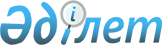 Жаңақорған ауданы бойынша 2019 жылға мектепке дейінгі тәрбие мен оқытуға мемлекеттік білім беру тапсырысын, ата-ана төлемақысының мөлшерін бекіту туралы
					
			Мерзімі біткен
			
			
		
					Қызылорда облысы Жаңақорған ауданы әкімдігінің 2019 жылғы 29 наурыздағы № 760 қаулысы. Қызылорда облысының Әділет департаментінде 2019 жылғы 29 наурызда № 6756 болып тіркелді. Мерзімі біткендіктен қолданыс тоқтатылды
      "Білім туралы" Қазақстан Республикасының 2007 жылғы 27 шілдедегі № 319 Заңының 6-бабының 4-тармағының 8-1) тармақшасына сәйкес Жаңақорған ауданының әкімдігі ҚАУЛЫ ЕТЕДІ:
      1. Жаңақорған ауданы бойынша 2019 жылға мектепке дейінгі тәрбие мен оқытуға мемлекеттік білім беру тапсырысы, ата-ана төлемақысының мөлшері осы қаулының қосымшасына сәйкес бекітілсін.
      2. Осы қаулының орындалуын бақылау жетекшілік ететін Жаңақорған ауданы әкімінің орынбасарына жүктелсін.
      3. Осы қаулы алғашқы ресми жарияланған күнінен бастап қолданысқа енгізіледі. Жаңақорған ауданы бойынша 2019 жылға мектепке дейінгі тәрбие мен оқытуға мемлекеттік білім беру тапсырысының, ата-ана төлемақысының мөлшері
					© 2012. Қазақстан Республикасы Әділет министрлігінің «Қазақстан Республикасының Заңнама және құқықтық ақпарат институты» ШЖҚ РМК
				
      Жаңақорған ауданының әкімі 

Ғ. Әміреев
Жаңақорған ауданы әкімдігінің
2019 жылғы "29" наурыздағы
№ 760 қаулысына қосымша
№
Мектепке дейінгі тәрбие мен оқыту ұйымдарының әкімшілік-аумақтық орналасуы
Мектепке дейінгі тәрбие мен оқыту ұйымдарының атауы
Мектепке дейінгі тәрбие мен оқытуға мемлекеттік білім беру тапсырысы
Мектепке дейінгі тәрбие мен оқытуға мемлекеттік білім беру тапсырысы
Бір тәрбиеленушіге айына ата-ананың ақы төлеу мөлшері (айлық есептік көрсеткіш -АЕК)
№
Мектепке дейінгі тәрбие мен оқыту ұйымдарының әкімшілік-аумақтық орналасуы
Мектепке дейінгі тәрбие мен оқыту ұйымдарының атауы
Мектепке дейiнгi тәрбие мен оқыту ұйымдарындағы тәрбиеленушiлер саны
Бір тәрбиеленушіге айына жұмсалатын шығындардың құны (теңге)
Бір тәрбиеленушіге айына ата-ананың ақы төлеу мөлшері (айлық есептік көрсеткіш -АЕК)
1.
Жаңақорған кенті
Жаңақорған кенті әкімі аппаратының №28 "Алпамыс санаторлықбөбекжай-бақшасы" коммуналдық мемлекеттік мекемесі
32
76876
0
2.
Жаңақорған кенті
Жаңақорған кенті әкімі аппаратының "Болашақ бөбекжай-бақшасы" коммуналдық мемлекеттік қазыналық кәсіпорыны
90
59421
4 АЕК-тен артық емес
3.
Жаңақорған кенті
Жаңақорған кенті әкімі аппаратының "Ақбота бөбекжай-бақшасы " коммуналдық мемлекеттік қазыналық кәсіпорыны
60
50846
4 АЕК-тен артық емес
4.
Жаңақорған кенті
Жаңақорған кенті әкімі аппаратының "Арнайы бөбекжай-бақшасы " коммуналдық мемлекеттік қазыналық кәсіпорыны
34
131527
0
5.
Жаңақорған кенті
Жаңақорған кенті әкімі аппаратының "№5 Балғын бөбекжай-бақшасы " коммуналдық мемлекеттік қазыналық кәсіпорыны
115
36249
4 АЕК-тен артық емес
6.
Шалхия кенті
Шалқия кенті әкімі аппаратының №2 "Ұлан бөбекжай-бақшасы " коммуналдық мемлекеттік қазыналық кәсіпорыны
60
39522
4 АЕК-тен артық емес
7.
Қандөз ауылы
Қандөз ауылдық округі әкімі аппаратының №22 "Балдырған бөбекжай-бақшасы " коммуналдық мемлекеттік қазыналық кәсіпорыны
65
35442
4 АЕК-тен артық емес
8.
Қаратөбе ауылы
Қаратөбе ауылдық округі әкімі аппаратының №21 "Аққайың бөбекжай-бақшасы " коммуналдық мемлекеттік қазыналық кәсіпорыны
60
43663
4 АЕК-тен артық емес
9.
Түгіскен ауылы
Аққорған ауылдық округі әкімі аппаратының №19 "Раушан бөбекжай-бақшасы" коммуналдық мемлекеттік қазыналық кәсіпорыны
65
117092
4 АЕК-тен артық емес
10.
Түгіскен ауылы
Аққорған ауылдық округі әкімі аппаратының №27 "Рауан бөбекжай-бақшасы " коммуналдық мемлекеттік қазыналық кәсіпорыны
60
53463
4 АЕК-тен артық емес
11.
Өзгент ауылы
Өзгент ауылдық округі әкімі аппаратының №16 "Жадыра бөбекжай-бақшасы " коммуналдық мемлекеттік қазыналық кәсіпорыны
65
41655
4 АЕК-тен артық емес
12.
Сунақата ауылы
Сунақата ауылдық округі әкімі аппаратының №10 "Айгул бөбекжай-бақшасы" коммуналдық мемлекеттік қазыналық кәсіпорыны
40
43675
4 АЕК-тен артық емес
13.
Төменарық ауылы
Төменарық ауылдық округі әкімі аппаратының №11 "Балауса бөбекжай-бақшасы " коммуналдық мемлекеттік қазыналық кәсіпорыны
45
50573
4 АЕК-тен артық емес
14.
Төменарық ауылы
Төменарық ауылдық округі әкімі аппаратының №12 "Балдаурен бөбекжай-бақшасы " коммуналдық мемлекеттік қазыналық кәсіпорыны
70
34463
4 АЕК-тен артық емес
15.
Сүттіқұдық ауылы
Сүттіқұдық ауылдық округі әкімі аппаратының №13 "Гүлдер бөбекжай-бақшасы " коммуналдық мемлекеттік қазыналық кәсіпорыны
90
52685
4 АЕК-тен артық емес
16.
Бірлік ауылы
Ақүйік ауылдық округі әкімі аппаратының №7 "Қызғалдақ бөбекжай-бақшасы " коммуналдық мемлекеттік қазыналық кәсіпорыны
65
39362
4 АЕК-тен артық емес
17.
Бесарық ауылы
Бесарық ауылдық округі әкімі аппаратының №8 "Айгөйлек бөбекжай-бақшасы " коммуналдық мемлекеттік қазыналық кәсіпорыны
43
42079
4 АЕК-тен артық емес
18.
Жайылма ауылы
Жайылма ауылдық округі әкімі аппаратының №1 "Камшат бөбекжай-бақшасы " коммуналдық мемлекеттік қазыналық кәсіпорыны
25
58552
4 АЕК-тен артық емес
19.
М. Нәлібаев ауылы
М.Нәлібаев ауылдық округі әкімі аппаратының №17 "Әділ бөбекжай-бақшасы " коммуналдық мемлекеттік қазыналық кәсіпорыны
50
38377
4 АЕК-тен артық емес
20.
Көктөбе ауылы
Көктөбе ауылдық округі әкімі аппаратының "Өркен бөбекжай-бақшасы " коммуналдық мемлекеттік қазыналық кәсіпорыны
20
73657
4 АЕК-тен артық емес
21.
Қосүйеңкі ауылы
Қосүйеңкі ауылдық округі әкімі аппаратының "Балбұлақ бөбекжай-бақшасы " коммуналдық мемлекеттік қазыналық кәсіпорыны
20
73640
4 АЕК-тен артық емес
22.
Келінтөбе ауылы
Келінтөбе ауылдық округі әкімі аппаратының "Құралай бөбекжай-бақшасы " коммуналдық мемлекеттік қазыналық кәсіпорыны
90
50593
4 АЕК-тен артық емес
23.
Байкенже ауылы
Байкенже ауылдық округі әкімі аппаратының "Ерке-Наз бөбекжай-бақшасы " коммуналдық мемлекеттік қазыналық кәсіпорыны
50
40487
4 АЕК-тен артық емес
24.
Жаңарық ауылы
Жаңарық ауылдық округі әкімі аппаратының "Байтерек бөбекжай-бақшасы " коммуналдық мемлекеттік қазыналық кәсіпорыны
50
44630
4 АЕК-тен артық емес
25.
Қыркеңсе ауылы
Қыркеңсе ауылдық округі әкімі аппаратының "Іңкәр-Ай бөбекжай-бақшасы " коммуналдық мемлекеттік қазыналық кәсіпорыны
75
32941
4 АЕК-тен артық емес
26.
Қожакент ауылы
Қожакент ауылдық округі әкімі аппаратының "Аялы-Алақан бөбекжай-бақшасы " коммуналдық мемлекеттік қазыналық кәсіпорыны
90
47203
4 АЕК-тен артық емес
27.
Жаңақорған кенті
"Меруерт" бала бақшасы жеке мекемесі
90
24240
4 АЕК-тен артық емес
28.
Жаңақорған кенті
"Еркетай" бала бақшасы жеке мекемесі
75
24240
4 АЕК-тен артық емес
29.
Жаңақорған кенті
"Бөбек Арай" бала бақшасы жеке мекемесі
40
24240
4 АЕК-тен артық емес
30.
Жаңақорған кенті
"Бал-бөбек Б" бала бақшасы жеке мекемесі
70
24240
4 АЕК-тен артық емес
31.
Жаңақорған кенті
"Бал-бөбек Б" бала бақшасы жеке мекемесі
45
24240
4 АЕК-тен артық емес
32.
Жаңақорған кенті
"Альбина" бала бақшасы жеке мекемесі
70
24240
4 АЕК-тен артық емес
33.
Жаңақорған кенті
"Асылзатдарын" бала бақшасы жеке мекемесі
75
24240
4 АЕК-тен артық емес
34.
Жаңақорған кенті
"БалАян" бала бақшасы жеке мекемесі
50
24240
4 АЕК-тен артық емес
35.
Жаңақорған кенті
"Жания" бала бақшасы жеке мекемесі
50
24240
4 АЕК-тен артық емес
36.
Жаңақорған кенті
"Ақсымбат" бала бақшасы жеке мекемесі
75
24240
4 АЕК-тен артық емес
37.
Жаңақорған кенті
"Арайнұр" бала бақшасы жеке мекемесі
50
24240
4 АЕК-тен артық емес
38.
Жаңақорған кенті
"Қызжібек" бала бақшасы жеке мекемесі
70
24240
4 АЕК-тен артық емес
39.
Жаңақорған кенті
"Кәусар-Д" бала бақшасы жеке мекемесі
75
24240
4 АЕК-тен артық емес
40.
Жаңақорған кенті
"Нұрдәулет-С" бала бақшасы жеке мекемесі
50
24240
4 АЕК-тен артық емес
41.
Жаңақорған кенті
"Елнұр" бала бақшасы жеке мекемесі
50
24240
4 АЕК-тен артық емес
42.
Жаңақорған кенті
"Ернұр-СС б/б" бала бақшасы жеке мекемесі
50
24240
4 АЕК-тен артық емес
43.
Жаңақорған кенті
"Нұр-Дамир б/б" бала бақшасы жеке мекемесі
50
24240
4 АЕК-тен артық емес
44.
Жаңақорған кенті
"Нұр-Ақжан" бала бақшасы жеке мекемесі
50
24240
4 АЕК-тен артық емес
45.
Жаңақорған кенті
"Мархабат " бала бақшасы жеке мекемесі
40
24240
4 АЕК-тен артық емес
46.
Жаңақорған кенті
"Фарида- Көркем" бала бақшасы жеке мекемесі
50
24240
4 АЕК-тен артық емес
47.
Жаңақорған кенті
"Диана-П" бала бақшасы жеке мекемесі
50
24240
4 АЕК-тен артық емес
48.
Жаңақорған кенті
"Бибек" бала бақшасы жеке мекемесі
35
24240
4 АЕК-тен артық емес
49.
Жаңақорған кенті
"Бекжан" бала бақшасы жеке мекемесі
50
24240
4 АЕК-тен артық емес
50.
Төменарық ауылы
"Сен-Сулу" бала бақшасы жеке мекемесі
75
24240
4 АЕК-тен артық емес
51.
Төменарық ауылы
"Кунім-Ай" бала бақшасы жеке мекемесі
60
24240
4 АЕК-тен артық емес
52.
Қожамберді Ауылы
"Бақберген" бала бақшасы жеке мекемесі
40
24240
4 АЕК-тен артық емес
53.
Түгіскен ауылы
"Айдана-1999" бала бақшасы жеке мекемесі
60
24240
4 АЕК-тен артық емес
54.
Түгіскен ауылы
"Қайсар-2011" бала бақшасы жеке мекемесі
50
24240
4 АЕК-тен артық емес
55.
Түгіскен ауылы
"Ербол-Ш " бала бақшасы жеке мекемесі
50
24240
4 АЕК-тен артық емес
56.
Келінтөбе ауылы
"Жанерке" бала бақшасы жеке мекемесі
50
24240
4 АЕК-тен артық емес
57.
Талап ауылы
"Диас-Ш" бала бақшасы жеке мекемесі
40
24240
4 АЕК-тен артық емес
58.
Кеңес ауылы
"Ақ-балапан" бала бақшасы жеке мекемесі
46
24240
4 АЕК-тен артық емес
59.
Бесарық ауылы
"Ақбала " бала бақшасы жеке мекемесі
50
24240
4 АЕК-тен артық емес
60.
Бесарық ауылы
"Бек-Шолпан" бала бақшасы жеке мекемесі
40
24240
4 АЕК-тен артық емес
61.
Манап ауылы
"Гулару" бала бақшасы жеке мекемесі
40
24240
4 АЕК-тен артық емес
62.
Сүттіқұдық ауылы
"Нұрмұхаммед-2010" бала бақшасы жеке мекемесі
65
24240
4 АЕК-тен артық емес
63.
Сүттіқұдық ауылы
"Оралхан" бала бақшасы жеке мекемесі
40
24240
4 АЕК-тен артық емес
64.
Шалхия кенті
"АйғанымАру " бала бақшасы жеке мекемесі
50
24240
4 АЕК-тен артық емес
65.
Құттықожа ауылы
"Еркежан" бала бақшасы жеке мекемесі
45
24240
4 АЕК-тен артық емес
66.
Кейден ауылы
"Нұр Перзент" бала бақшасы жеке мекемесі
45
24240
4 АЕК-тен артық емес
67.
Қыраш ауылы
"Жас-Ұзақ" бала бақшасы жеке мекемесі
25
24240
4 АЕК-тен артық емес
68.
Қыркеңсе ауылы
"Нэйла" бала бақшасы жеке мекемесі
50
24240
4 АЕК-тен артық емес
69.
Бірлік ауылы
"Нұрасыл- Ш" бала бақшасы жеке мекемесі
50
24240
4 АЕК-тен артық емес
70.
Бірлік ауылы
"Нұрбақ -С " бала бақшасы жеке мекемесі
50
24240
4 АЕК-тен артық емес
71.
Екпінді ауылы
"Гали" бала бақшасы жеке мекемесі
25
24240
4 АЕК-тен артық емес
72.
Қожакент ауылы
"Рахман-Е" бала бақшасы жеке мекемесі
50
24240
4 АЕК-тен артық емес
73.
Өзгент ауылы
"ГүлАрман " бала бақшасы жеке мекемесі
40
24240
4 АЕК-тен артық емес
74.
Сунақата ауылы
"Айшагүл " бала бақшасы жеке мекемесі
40
24240
4 АЕК-тен артық емес
75.
Сунақата ауылы
"Алинур " бала бақшасы жеке мекемесі
50
24240
4 АЕК-тен артық емес
76.
Жаңарық ауылы
"Балшуақ " бала бақшасы жеке мекемесі
50
24240
4 АЕК-тен артық емес
77.
Жайылма ауылы
"Нур и хан " бала бақшасы жеке мекемесі
50
24240
4 АЕК-тен артық емес
78.
Төменарық ауылы
"Іңкәр сезім " бала бақшасы жеке мекемесі
20
24240
4 АЕК-тен артық емес
79.
Жаңақорған кенті
Мектепке дейінгі және мүмкіндігі шектеулі балаларға арналған "Нұрлы Сенім-С" балабақшасы жеке мекемесі
90
24240
4 АЕК-тен артық емес
80.
Жаңақорған кенті
"Тұмарым – Ай" жеке мекемесінің балабақша бөбекжайы
40
24240
4 АЕК-тен артық емес
81.
Түгіскен ауылы
"Асылназ" жеке мекемесінің балабақша бөбекжайы
40
24240
4 АЕК-тен артық емес
82.
Жаңақорған кенті
"Ел-Ару" жеке мекемесінің балабақша бөбекжайы
50
24240
4 АЕК-тен артық емес
83.
Жаңақорған кенті
"Алтын-Ұя-М" жеке мекемесінің балабақша бөбекжайы
40
24240
4 АЕК-тен артық емес
84.
Қаратөбе ауылы
"Бек дарын" жеке мекемесінің балабақша бөбекжайы
20
24240
4 АЕК-тен артық емес
85.
Жаңақорған кенті
"Ақ-Балжан" жеке мекемесінің балабақша бөбекжайы"
40
24240
4 АЕК-тен артық емес
86.
Жаңақорған кенті
"Назар Би" жеке мекемесінің балабақша бөбекжайы
20
24240
4 АЕК-тен артық емес
87.
Жаңақорған кенті
"Бегім Сұлу" жеке мекемесінің балабақша бөбекжайы
40
24240
4 АЕК-тен артық емес
88.
Жаңақорған кенті
"Бала таң" жеке мекемесінің балабақша бөбекжайы
40
24240
4 АЕК-тен артық емес
89.
Жаңақорған кенті
"Бағнұр" жеке мекемесінің балабақша бөбекжайы
40
24240
4 АЕК-тен артық емес
90.
Жаңақорған кенті
"Жұбаныш-А" бөбекжай балабақшасы" жеке мекемесі
75
24240
4 АЕК-тен артық емес
91.
Жаңақорған кенті
"Сағыныш-Ш" бөбекжай балабақшасы" жеке мекемесі
20
24240
4 АЕК-тен артық емес
92.
Бесарық ауылы
"Қосекен" бөбекжай балабақшасы" жеке мекемесі
40
24240
4 АЕК-тен артық емес
93.
Жаңақорған кенті
"Ай көркем" бөбекжай балабақшасы" жеке мекемесі
30
24240
4 АЕК-тен артық емес
94.
Жаңақорған кенті
"Нұр Рахман" бөбекжай балабақшасы" жеке мекемесі
30
24240
4 АЕК-тен артық емес
95.
Жаңақорған кенті
"Ақ-Әділ" бөбекжай балабақшасы" жеке мекемесі
40
24240
4 АЕК-тен артық емес
96.
Жаңақорған кенті
"Мейірхан" бөбекжай балабақшасы" жеке мекемесі
35
24240
4 АЕК-тен артық емес
97.
Жаңақорған кенті
"Асыл-Сезім" жеке мекемесінің балабақша бөбекжайы
40
24240
4 АЕК-тен артық емес
98.
Жаңақорған кенті
"Ай-Ханым" бөбекжай балабақшасы" жеке мекемесі
40
24240
4 АЕК-тен артық емес
99.
Жаңақорған кенті
"Нұр Жайна" жеке мекемесінің балабақша бөбекжайы
40
24240
4 АЕК-тен артық емес
100.
Жаңақорған кенті
"Қасиет-Н" бөбекжай балабақшасы" жеке мекемесі
25
24240
4 АЕК-тен артық емес
101.
Түгіскен ауылы
" Рауғаш С " жеке мекемесінің балабақша бөбекжайы
25
24240
4 АЕК-тен артық емес
102.
Аққұм ауылы
"Айзере-К" жеке мекемесінің балабақша бөбекжайы
20
24240
4 АЕК-тен артық емес
103.
Келінтөбе ауылы
№192 орта мектебі жанынан ашылған "Нұрасыл" шағын орталығы
25
24240
4 АЕК-тен артық емес
104.
Құттықожа ауылы
№164 орта мектебі жанынан ашылған "Мейірхан" шағын орталығы
30
24240
4 АЕК-тен артық емес
105.
Жаңақорған кенті
№163 орта мектебі жанынан ашылған "Күн Нұры" шағын орталығы
40
24240
4 АЕК-тен артық емес
106.
Екпінді ауылы
№166 орта мектебі жанынан ашылған "Нұр" шағын орталығы
45
24240
4 АЕК-тен артық емес
107.
Бесарық ауылы
№247 орта мектебі жанынан ашылған "Балбөбек" шағын орталығы
45
24240
4 АЕК-тен артық емес
108.
Жаңарық ауылы
№167 орта мектебі жанынан ашылған "Ақшақ" шағын орталығы
20
24240
4 АЕК-тен артық емес
109.
Сүттіқұдық ауылы
№52 орта мектебі жанынан ашылған "Жұлдыз" шағын орталығы
20
24240
4 АЕК-тен артық емес
110.
Қандөз ауылы
№240 орта мектебі жанынан ашылған "Шұғыла" шағын орталығы
20
24240
4 АЕК-тен артық емес
111.
Қыркеңсе ауылы
№213 орта мектебі жанынан ашылған "Мадина" шағын орталығы
25
24240
4 АЕК-тен артық емес
112.
Жаңақорған кенті
№51 орта мектебі жанынан ашылған "Аяулым" шағын орталығы
25
24240
4 АЕК-тен артық емес
113.
Ақсуат ауылы
№245 орта мектебі жанынан ашылған "Көркем" шағын орталығы
25
24240
4 АЕК-тен артық емес
114.
Жайылма ауылы
№195 мектеп-гимназиясы жанынан ашылған "Зайнаб" шағын орталығы
40
24240
4 АЕК-тен артық емес
115.
Сунақата ауылы
№194 орта мектебі жанынан ашылған "Жаннат" шағын орталығы
20
24240
4 АЕК-тен артық емес
116.
Жаңақорған кенті
№110 орта мектебі жанынан ашылған "Қасиет" шағын орталығы
45
24240
4 АЕК-тен артық емес
117.
Манап ауылы
№160 орта мектебі жанынан ашылған "Толағай" шағын орталығы
25
24240
4 АЕК-тен артық емес
118.
Қожакент ауылы
№168 орта мектебі жанынан ашылған "Ақниет" шағын орталығы
25
24240
4 АЕК-тен артық емес
119.
Қожакент ауылы
№184 орта мектебі жанынан ашылған "Айгөлек" шағын орталығы
50
24240
4 АЕК-тен артық емес
120.
Кейден ауылы
№208 орта мектебі жанынан ашылған "Нұршуақ" шағын орталығы
20
24240
4 АЕК-тен артық емес
121.
Өзгент ауылы
№224 орта мектебі жанынан ашылған "Дархан" шағын орталығы
50
24240
4 АЕК-тен артық емес
122.
Кеңес ауылы
№239 орта мектебі жанынан ашылған шағын орталық
45
24240
4 АЕК-тен артық емес
123.
Еңбек ауылы
№242 негізгі мектебі жанынан ашылған "Нұрай" шағын орталығы
25
24240
4 АЕК-тен артық емес